Try answering the following questions without using your notes!List the seven characteristics of living things and give an example of each. Label the compound microscope. Use the word bank to help you. 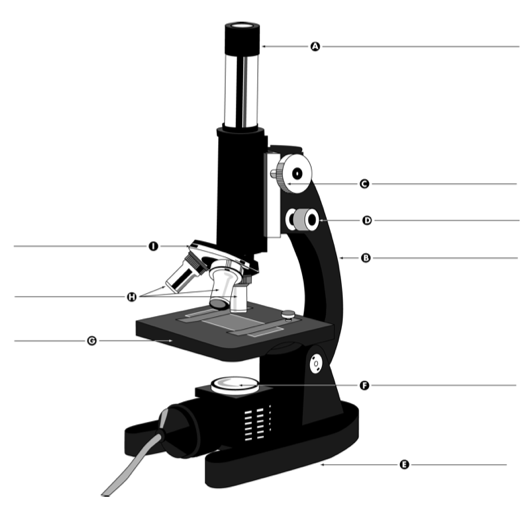 What is the magnification of the eyepiece?	_________What is the magnification of the…low power objective lens?		_________medium power objective lens?		_________high power objective lens?		_________If you magnify an object using the low power objective lens, what is the total magnification?  Which objective lens would you use to magnify an object…400x?	_____________________________100x?	_____________________________What is the field of view? Explain what happens to the field of view if you change from the high power objective lens to the low power objective lens. Science 8 Microscope Practice QuizName:Date:Block: